	Partie 1	Une prise de sang bien utile…Lola a effectué une analyse de sang à la demande de son médecin généraliste. Lors de la consultation, en effet, Lola montrait des signes de fatigue importants. C’est pourquoi, le médecin lui a demandé d’effectuer un ionogramme. Cet examen permet grâce à une prise de sang, de doser les ions présents dans le sang. Après avoir étudié les résultats de l’analyse, le docteur a prescrit à Lola un médicament contre l’anémie.Doc 1. : ionogramme de LolaDoc 1. : ionogramme de LolaDoc 2. : matériel nécessaire à une prise de sangDemande n° 21/06/15 A8-367Patient(e) né(e) le : 07.10.97Conditions de prélèvement : prélèvement effectué au laboratoire. Le patient déclare ne pas suivre de traitement médicamenteux.Patient(e)  à jeun : oui		Heure du prélèvement : 8H47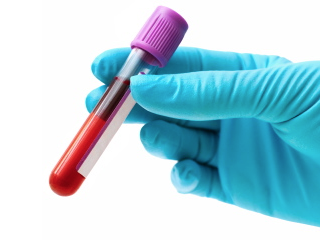 Partie 1 : Étude de l’ionogramme de Lola1°) Pourquoi l’examen prescrit à Lola s’appelle-t-il un « ionogramme » ?2°) Expliquer ce que signifie l’indication « 3,17 » pour les ions sodium Na+.3°) Utiliser la fiche scientifique « Qu’est-ce qu’un ion ? » pour expliquer comment se forment, à partir de leurs atomes d’origine, les ions sodium, les ions chlorure et les ions fer II présents (lignes 1 ; 2 et 4) dans l’analyse médicale de Lola.Remarque : on utilisera des schémas de même type que ceux de la fiche pour expliquer.4°) Indiquer ce qui peut expliquer scientifiquement la fatigue observée chez Lola par le médecin (plusieurs causes sont envisageables). Rédiger une phrase.IONOGRAMME SANGUINIONOGRAMME SANGUINPartie 1 : Étude de l’ionogramme de Lola1°) Pourquoi l’examen prescrit à Lola s’appelle-t-il un « ionogramme » ?2°) Expliquer ce que signifie l’indication « 3,17 » pour les ions sodium Na+.3°) Utiliser la fiche scientifique « Qu’est-ce qu’un ion ? » pour expliquer comment se forment, à partir de leurs atomes d’origine, les ions sodium, les ions chlorure et les ions fer II présents (lignes 1 ; 2 et 4) dans l’analyse médicale de Lola.Remarque : on utilisera des schémas de même type que ceux de la fiche pour expliquer.4°) Indiquer ce qui peut expliquer scientifiquement la fatigue observée chez Lola par le médecin (plusieurs causes sont envisageables). Rédiger une phrase.